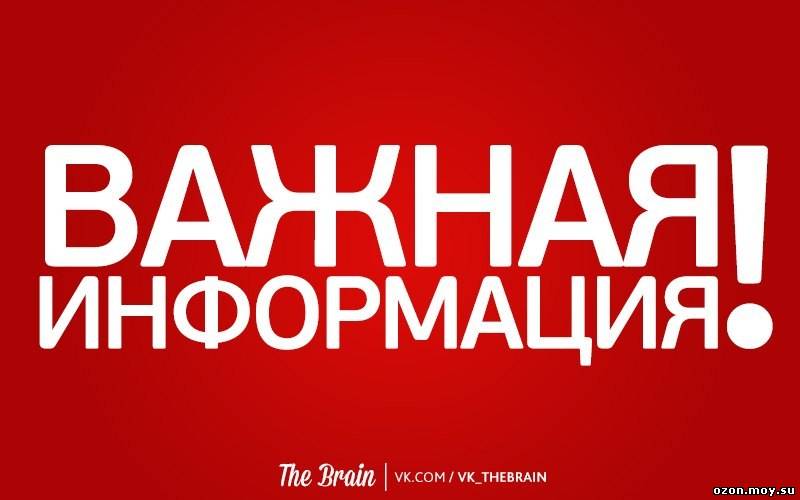 Страховые взносы за иностранного работника в Фонд социального страхования Российской ФедерацииСтраховые взносы за иностранного работника в Фонд социального страхования Российской ФедерацииСтраховые взносы за иностранного работника в Фонд социального страхования Российской Федерации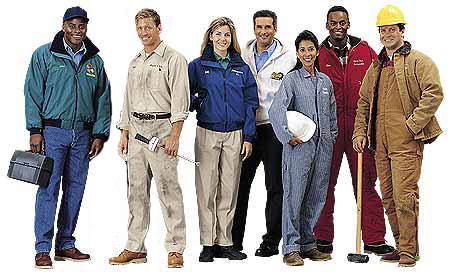 Статус пребывания на территории РФ иностранных граждан и лиц без гражданства(за исключением высококвалифицированных специалистов)Обязательное социальное страхование на случай временной нетрудоспособности и в связи с материнством (Федеральный закон от 29.12.2006 № 255-ФЗ «Об обязательном социальном страховании на случай временной нетрудоспособности и в связи с материнством)Обязательное социальное страхование на случай временной нетрудоспособности и в связи с материнством (Федеральный закон от 29.12.2006 № 255-ФЗ «Об обязательном социальном страховании на случай временной нетрудоспособности и в связи с материнством)Обязательное социальное страхование на случай временной нетрудоспособности и в связи с материнством (Федеральный закон от 29.12.2006 № 255-ФЗ «Об обязательном социальном страховании на случай временной нетрудоспособности и в связи с материнством)Обязательное социальное страхование от несчастных случаев на производстве и профессиональных заболеваний (Федеральный закон от 24.07.1998 № 125-ФЗ «Об обязательном социальном страховании от несчастных случаев на производстве и профессиональных заболеваний)Обязательное социальное страхование от несчастных случаев на производстве и профессиональных заболеваний (Федеральный закон от 24.07.1998 № 125-ФЗ «Об обязательном социальном страховании от несчастных случаев на производстве и профессиональных заболеваний)Обязательное социальное страхование от несчастных случаев на производстве и профессиональных заболеваний (Федеральный закон от 24.07.1998 № 125-ФЗ «Об обязательном социальном страховании от несчастных случаев на производстве и профессиональных заболеваний)Размер тарифаУсловие возникновения права на обеспечение по страхованиюРазмер тарифаУсловие возникновения права на обеспечение по страхованиюВременное пребывание (лицо, прибывшее в РФ на основании визы или в порядке, не требующем получения визы, получившее миграционную карту или имеющее свидетельство о предоставлении временного убежища, но не имеющее вида на жительство или разрешения на временное проживание)Подлежит1,8%Заключение трудового договора и уплата страховых взносов за период не менее шести месяцев, предшествующих месяцу, в котором наступил страховой случай(обеспечение только в виде пособия по временной нетрудоспособности) ПодлежитСогласно установленному тарифуЗаключение трудового договора (договора гражданско-правового характера, содержащего условие уплаты страховых взносов на обязательное социальное страхование от несчастных случаев на производстве и профессиональных заболеваний)Временное проживание (лицо, получившее разрешение на временное проживание)Подлежит2,9%Заключение трудового договора(обеспечение в полном объеме)ПодлежитСогласно установленному тарифуЗаключение трудового договора (договора гражданско-правового характера, содержащего условие уплаты страховых взносов на обязательное социальное страхование от несчастных случаев на производстве и профессиональных заболеваний)Постоянное проживание (лицо, имеющее вид на жительство)Подлежит2,9%Заключение трудового договора(обеспечение в полном объеме)ПодлежитСогласно установленному тарифуЗаключение трудового договора (договора гражданско-правового характера, содержащего условие уплаты страховых взносов на обязательное социальное страхование от несчастных случаев на производстве и профессиональных заболеваний)Иностранные граждане государств членов ЕАЭС независимо от статуса (пребывание или проживание) на территории РФ (граждане Республик:Беларусь, Армения, Казахстан с 01.01.2015г., Киргизия с 12.08.2015г.)Подлежит2,9%Заключение трудового договора(обеспечение в полном объеме)ПодлежитСогласно установленному тарифуЗаключение трудового договора (договора гражданско-правового характера, содержащего условие уплаты страховых взносов на обязательное социальное страхование от несчастных случаев на производстве и профессиональных заболеваний)